Faculty of ScienceNomination form for the Faculty of Science Award for Excellence in TeachingApplications are to be submitted electronically to Dawn Belliveau using OneDriveForms are available on science website:http://www.dal.ca/faculty/science/faculty-and-staff/policies.htmlName of Candidate:   Department:   Name of faculty Sponsor:  (Must be a faculty member at least half time in the Faculty of Science)Department:  Name of Other Sponsor:  (May be a faculty member, instructor, student, staff, alumnus or any friend of the Faculty)  Address:  Names and addresses of additional sponsors, if any, may be included on an attached sheet.Citation.  (Sponsors must provide here a citation of 60 to 80 words summarizing the case of the candidate for the award.  This citation should be in a form suitable for reading when presenting the Award to winners.)  Please attach Citation on a separate piece of paper.Check list of documents included with nomination form. Obligatory:Confidential letter from each sponsor in support of candidateUp-to-date curriculum vitae of candidateConfidential letter of assessment from candidate's ChairProvide written input on the nominee’s teaching ability, curriculum development and contribution of a pedagogical natureCitation (see above note)Optional:Statistical summary of results of student evaluation questionnairesSigned letters of appreciation from candidate's students or former studentsCopies of publications of a pedagogical nature (one copy of each; all such material will be returned to author)Published reviews of any textbook authorized by candidateConfidential letters from colleagues in support of candidate's nominationDescriptions of teaching innovations such as development of a new class or a new laboratoryOther (specify) Signature of Faculty Sponsor _____________________________________  Signature of Other Sponsor ______________________________________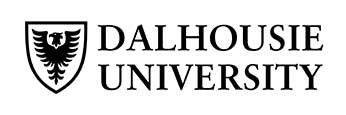 Winners of the Faculty of Science Award for Excellence in Teaching			2020 Sue Gass, Earth & Environmental Science			2019 Teresa Cyrus, Economics			2018 Mark Stradiotto, Chemistry			2017 Mike Young, Earth Sciences			2016 Jennifer Stamp, Psychology & Neuroscience			2015 Anne Marie Ryan, Earth Sciences			2014 Mark Johnston, Biology			2013 Paul Hill, Oceanography			2012 Ted Monchesky, Physics & Atmospheric Science			2011 Andrea Fraser, Mathematics & Statistics			2010 Peter Wentzell, Chemistry			2009 Neil Burford, Chemistry			2008 Jean Burnell, Chemistry			2007 Michael Bradfield, Economics			2006 Richard Brown, Psychology2005 Robert Fournier, Oceanography2004 Jeff Dahn, Physics & Atmospheric Science2003 Vett Lloyd, Biology2002 John Cordes, Physics & Atmospheric Science2001 Stan Cameron, Chemistry2000 Lou Ramaley, Chemistry1999 Barry Paton, Physics & Atmospheric Science1998 Melvin Calkin, Physics & Atmospheric Science1997 Ken Dunn, Mathematics & Statistics1996 Richard Nowakowski, Mathematics & Statistics1995 Sampalli Srinivas, Mathematics & Statistics1994 Thomas MacRae, Biology1993 Mary Anne White, Chemistry1992 Christopher Field, Mathematics & Statistics1991 Phil Dunham, Psychology1990 Patrick Stewart, Mathematics & Statistics